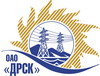 Открытое акционерное общество«Дальневосточная распределительная сетевая  компания»ПРОТОКОЛпроцедуры вскрытия конвертов с заявками участников ПРЕДМЕТ ЗАКУПКИ: закрытый запрос цен по результатам рамочного конкурса закупки 953.2 - Выполнение мероприятий по технологическому присоединению заявителей с максимальной мощностью до 100 кВт на территории СП «Приморские Центральные ЭС» и в этой связи приглашает Участников подавать свои предложения по следующим лотам:лот № 22  - Выполнение работ по объекту «Строительство ВЛ – 6 кВ и КТП-6/0,4  кВ в селе Глуховка» для электроснабжения базовой станции сотовой связи на территории Приморского края;лот № 23 - Выполнение работ по объекту «Строительство ВЛ – 10 кВ и КТП-10/0,4  кВ возле села Ляличи» для электроснабжения базовой станции сотовой связи на территории Приморского края.953.3 - Выполнение мероприятий по технологическому присоединению заявителей с максимальной мощностью до 100 кВт на территории СП «Приморские Западные ЭС» и СП «Приморские Северные ЭС» филиала ОАО «ДРСК» - «Приморские электрические сети» и в этой связи приглашает Участников подавать свои предложения по следующим лотам:лот № 12 -  Выполнение работ по объекту «Строительство ВЛ – 10 кВ и КТП-10/0,4  кВ в селе Духовское» для электроснабжения базовой станции сотовой связи на территории Приморского края;лот № 13 - Выполнение работ по объекту «Строительство ВЛ – 10 кВ и КТП-10/0,4  кВ в селе Знаменка» для электроснабжения базовой станции сотовой связи на территории Приморского края.лот № 14 – Выполнение работ по объекту «Строительство ВЛ – 10 кВ и КТП-10/0,4  кВ в селе Сухановка» для электроснабжения базовой станции сотовой связи на территории Приморского края.Плановая стоимость: лот № 22 -  7 969 539,82  руб. без НДС; лот 23 – 4 295 171,33 руб. без НДС; лот № 12 -  1 392 982,13  руб. без НДС; лот 13 – 5 987 311,56 руб. без НДС; лот 14 – 5 638 732,64 руб. без НДСПРИСУТСТВОВАЛИ: постоянно действующая Закупочная комиссия 2-го уровня ВОПРОСЫ ЗАСЕДАНИЯ КОНКУРСНОЙ КОМИССИИ:В адрес Организатора закупки поступило 5 (пять) заявок на участие в закупке в запечатанных конвертах.Представители Участников закупки, не пожелали присутствовать на  процедуре вскрытия конвертов с заявками.Дата и время начала процедуры вскрытия конвертов с заявками на участие в закупке: 10:00 часов местного времени 18.07.2013 г Место проведения процедуры вскрытия конвертов с заявками на участие в закупке: 675 000, г. Благовещенск, ул. Шевченко 28, каб.235.В конвертах обнаружены заявки следующих Участников закупки:РЕШИЛИ:Утвердить протокол вскрытия конвертов с заявками участниковОтветственный секретарь                ____________________________              О.А.МоторинаТехнический секретарь                     ____________________________             О.В.Чувашова№ 385/УТПиР-Вг. Благовещенск18 июля 2013 г.№п/пНаименование Участника закупки и его адрес Предмет и общая цена заявки на участие в закупке953.2 лот 22953.2 лот 221ООО «Дальний Восток Энергосервис» 680000, г. Владивосток, ул. Снеговая, 42, оф. 46 808 259,22 руб. без НДС(8 033 745,88 руб. с НДС)2ООО «Уссурэлектромонтаж» 692502, Приморский край, г. Уссурийск, ул. Штабского, 16 117 380,09 руб. без НДС (7 218 508,51 руб. с НДС)3Филиал ОАО «ВСЭСС» Приморская механизированная колонна № 16, 692525 Приморский край, г. Уссурийск, ул. Кирова, 147 030 251,33 руб. без НДС(8 295 696,57 руб. с НДС)4ОАО «Дальэнергоспецремонт» 690105 г. Владивосток, ул. Бородинская 4а7 815 768,0 руб. без НДС(9 222 606,24 руб. с НДС)953.2 лот 23953.2 лот 231ООО «Дальний Восток Энергосервис» 680000, г. Владивосток, ул. Снеговая, 42, оф. 44 088 168,0 руб. без НДС(4 824 038,24 руб. с НДС)2ОАО «Дальэнергоспецремонт» 690105 г. Владивосток, ул. Бородинская 4а4 101 420,0 руб. без НДС(4 839 675,6 руб. с НДС)953.3 лот 12953.3 лот 121Филиал ОАО «ВСЭСС» Дальнереченская мехколонна № 92 692135 Приморский край, г. Дальнереченск, ул. Кирпичная, 10Г1 348 782,0 руб. без НДС (1 591 562,76 руб. с НДС)2ООО «Дальний Восток Энергосервис» 680000, г. Владивосток, ул. Снеговая, 42, оф. 41 386 764,0 руб. без НДС (1 636 381,52 руб. с НДС)953.3 лот 131Филиал ОАО «ВСЭСС» Дальнереченская мехколонна № 92 692135 Приморский край, г. Дальнереченск, ул. Кирпичная, 10Г5 516 957,0 руб. без НДС (6 510 009,26 руб. с НДС)2ООО «Дальний Восток Энергосервис» 680000, г. Владивосток, ул. Снеговая, 42, оф. 45 812 443,0 руб. без НДС (6 858 682,74 руб. с НДС)953.3 лот 14953.3 лот 141Филиал ОАО «ВСЭСС» Дальнереченская мехколонна № 92 692135 Приморский край, г. Дальнереченск, ул. Кирпичная, 10Г5 153 453,0 руб. без НДС(6 081 074,54 руб. с НДС)2ООО «Дальний Восток Энергосервис» 680000, г. Владивосток, ул. Снеговая, 42, оф. 45 498 214,0 руб. без НДС (6 487 892,52 руб. с НДС)